Einwilligung in die Nutzung personenbezogener Daten _________________________________	_______________	         _________Name, Vorname der Schülerin/des Schülers	Geburtsdatum	 	KlasseFolgender Nutzung personenbezogener Daten unseres/meines Kindes wird zugestimmt:Bei Zustimmung bitte ankreuzen (ggf. Teile streichen):Fotos im Rahmen des Unterrichts und Schullebens (z.B. Klassenfoto, Geburtstagskalender, Projekt- / Feriendokumentationen, u.ä.)Fotos auf der Schul-Homepage: www.grundschule-arnold-von-wied.de *Ton-, Bild- und Filmaufnahmen zu Unterrichtszwecken (z.B. Interviews in Englisch, …) Weitergabe von Fotos (z.B. von Schulausflügen, Festen) innerhalb der Klasse:in Form analoger Nutzung (z.B. interner Fotoalben, … )in Form digitaler Weitergabe (z.B. Foto-CDs, Klassenverteiler, ….)Wir sind / ich bin damit einverstanden, dass Daten schulintern im Sinne der Zusammenarbeit mit anderen Eltern weitergegeben und in diesem Rahmen genutzt werden dürfen:Adressliste der KlasseE-Mail-Verteiler (sichtbar) der Klasse und Schulpflegschaft (Schulverteiler)„Doodle“-Abfragen u. dgl. zu organisatorischen Zwecken innerhalb der ElternschaftDie Einwilligung ist freiwillig. Die Einwilligung ist jederzeit schriftlich bei der Schulleitung widerruflich. Wird die Einwilligung nicht widerrufen, gilt sie zeitlich unbeschränkt.
Die Informationen gemäß Artikel 13 Absatz 1 und 2 sowie Artikel 14 Absatz 1 und 2 DSGVO aufgrund der Erhebung von personenbezogenen Daten habe ich zur Kenntnis genommen.___________	__________________________	______________________________Datum	Name(n) aller Erziehungsberechtigten Unterschrift(en) aller Erziehungsberechtigten
* Veröffentlichungen im Internet / Datenschutzrechtlicher Hinweis:Bei einer Veröffentlichung im Internet können die personenbezogenen Daten (einschließlich Fotos) weltweit abgerufen und gespeichert werden. Die Daten können damit etwa auch über Suchmaschinen aufgefunden werden. Dabei kann nicht ausgeschlossen werden, dass andere Personen oder Unternehmen die Daten verwenden. Die Schule hat hierauf keinen Einfluss.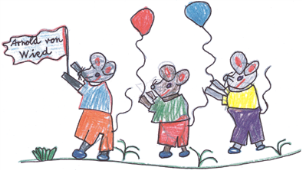 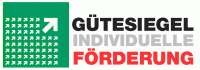 GemeinschaftsgrundschuleArnold-von-Wied